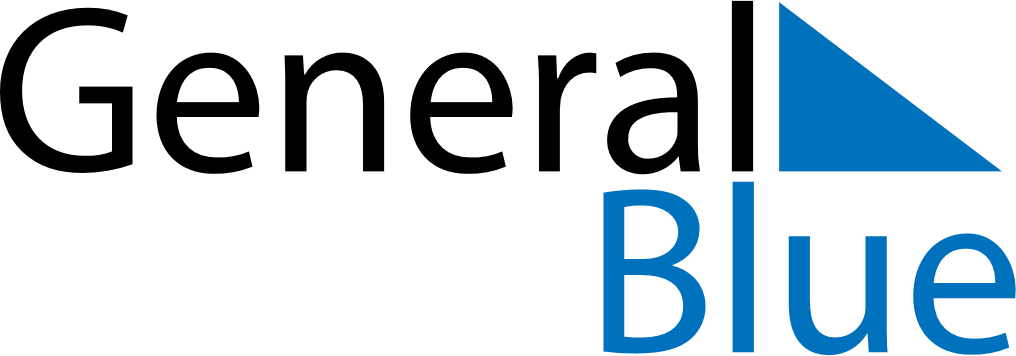 April 2029April 2029April 2029April 2029IcelandIcelandIcelandMondayTuesdayWednesdayThursdayFridaySaturdaySaturdaySunday1Easter Sunday23456778Easter Monday9101112131414151617181920212122First Day of Summer232425262728282930